______________________ 				Lesson 1 Vocab	Juniors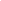 ______________________ 	      			     ______________________	______________________Part A. Define the Example Words (use a dictionary or Google it)Part B. Synonyms and AntonymsPart C.  Sketchnote Draw a picture representing the wordPart D. Quick Match (use a dictionary or Google it)  Part E. Write 2 Asyndeton Sentences - Remove conjunctions in a series of related clauses.Part F - Quizlet Practice Go onto Quizlet.com (sign in) and practice Vocabulary games 2 ptsWord   Definition of the wordanalogousapologycolloquialeloquentepiloguegrandiloquentinterlocutorylogisticsloquaciousneologism     obloquyphilologysoliloquysyllogismventriloquistExampleSynonymsAntonymscolloquialeloquentepiloguegrandiloquentinterlocutorylogisticsloquaciousneologism     obloquyphilologyanalogouslogisticsdialogueeulogysoliloquyventriloquistTermTermDefinition_____colloquialA. extremely talkative	_____eloquentB. The handling of operational details_____epilogueC. temporary or provisional in nature_____grandiloquentD. polished, moving, and persuasive in speech_____interlocutoryE. used in common, everyday speech_____logisticsF. a supplement placed after the end of a literary or dramatic work_____loquaciousG. slanderous, abusive language_____neologismH. the study of classical literature and languages_____     obloquyI. haughty, overbearing and pretentious_____philologyJ. a newly invented word_____    analogousK.formal deductive argument with a premise and conclusion _____syllogism	L. alike in some way; comparable wordSentenceanalgousHer mind worked in patterns, comparisons, analogous connections—a web of related ideas.LearnMatchTest